KATA PENGANTAR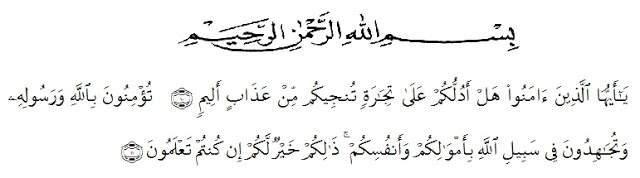 Artinya : 	Hai orang-orang yang beriman, sukakah kamu aku tunjukkan suatu perniagaan yang dapat menyelamatkanmu dari azab yang pedih?	(yaitu) kamu beriman kepada Allah dan RasulNya dan berjihad di jalan Allah dengan harta dan jiwamu. Itulah yang lebih baik bagimu, jika kamu mengetahui. (QS. Ash-Shaff : 10-11)Alhamdulillah, segala puji syukur kehadirat Allah SWT yang telah melimpahkan rahmat, hidayah, dan kemudahan pada penulis sehingga dapat menyelesaikan penelitian dan penyusunan bahan skripsi ini yang berjudul ” Pemanfaatan Ekstrak Umbi Bawang Putih (Allium  sativum L.) Dalam Pembuatan Shampo Anti Kutu Rambut (Pediculus capitis)”. Sebagai syarat memperoleh gelar Sarjana Farmasi pada Fakultas Matematika dan Ilmu Pengetahuan Alam Universitas Muslim Nusantara Al-Washliyah Medan.	Penulis sangat menyampaikan terima kasih yang sebesar-besarnya kepada Ibu Dra. Nazliniwaty, M.Si., Apt., selaku dosen pembimbing I dan Ibu T. Ismanelly Hanum, S.Si., M.Si., Apt., selaku dosen pembimbing II yang telah banyak memberikan masukan, saran, tanggung jawab  dan bimbingan  dengan penuh kesabaran selama penelitian hingga selesainya bahan seminar ini.Dengan segala ketulusan hati penulis mengucapkan terima kasih yang tiada terhingga kepada Ayahanda Rasim dan Ibunda Kasni, yang telah memberikan dorongan moril, materi, motivasi dan doa yang tiada hentinya diberikan kepada penulis selama mulai dari mengikuti perkuliahan hingga selesainya bahan skripsi ini.        Pada kesempatan ini penulis juga mengucapkan terima kasih yang sebesar – besarnya kepada :Bapak  H. Hardi Mulyono Surbakti, S.E, M.AP., selaku Rektor UMN Al-Washliyah Medan.Bapak Dr. H. M. Pandapotan Nst., Mps., Apt., selaku Dekan FMIPA UMN Al-Washliyah Medan. Pembantu dekan I, II, III dan Ibu Minda Sari Lubis, S.Farm., M.Si., Apt., selaku Ketua Jurusan FMIPA Farmasi serta seluruh Dosen Farmasi UMN AL-Washliyah Medan.Untuk sahabat dan teman-teman yang saya sayangi Nurfarahin Wulandari, Desiana Ulfah, Nurfadila Sitorus, Nina Lestari Tambunan, Siska Handayani Manik, Siti Khairunnisa AK, Irmawahyuni Tanjung, Annisa Rahman, Sariani Rambe, Arifki, Erick Steven, Said Ibrahim, Gokmauli Sanjaya Tambunan dan Mahasiswa Farmasi stambuk 2014 yang telah memberi masukan dan dukungan kepada penulis sehingga terselesaikan bahan seminar ini.Semoga Allah SWT memberikan balasan yang berlipat ganda dan pahala yang sebesar-besarnya kepada semua pihak yang telah membantu dalam penyelesaian bahan skripsi ini. Penulis menyadari bahwa skripsi ini masih banyak kekurangan dan jauh dari kesempurnaan, oleh karena itu dengan segala kerendahan hati, penulis menerima kritik dan saran yang bersifat membangun demi kesempurnaan bahan skripsi ini. Akhir kata penulis ucapkan terima kasih kepada semua pihak yang telah membantu yang tidak disebutkan satu persatu dalam penulisan bahan skripsi ini. Semoga bahan skripsi ini bermanfaat bagi ilmu pengetahuan pada umumnya dan bidang Farmasi khususnya.                      Medan, 14  Desember   2018                                      Penulis                                                              Sri Rahayu